« SUD GIRONDE, TERRTIOIRE AMI DES AINES » Synthèse de la concertation avec les habitants Lundi 30 janvier 2023« VIVRE DANS UN TERRITOIRE AMI DES AÎNÉSpour vous c'est quoi ? »SOMMAIREMéthodologie ……………………………………………………………………………………..….p. 3Les chiffres clés de la concertation ………………………………………………………….p. 3Première étape : Lancer la réflexion ………………………………………………………..p. 5Deuxième étape : Réfléchir collectivement autour des 8 thématiques « Ville Amie des Ainés » …………………………………………………………….…………..p.12Synthèse des préconisations …………………………………………………………………..p.43Méthodologie Les ateliers participatifs avec les ainés messins ont été organisés lundi 23 janvier 2023 dans 2 lieux différents au sein du territoire de Sud Gironde.Les chiffres clés de la concertationLa concertation a mobilisé 84 participants au total (56 habitants à Auros et 28 à Podensac).Chiffres clés : zoom sur le territoire d’AurosChiffres clés : zoom sur le territoire de PodensacPremière étape : Lancer la réflexion Pour débuter la réflexion, il a été proposé aux participants de poursuivre deux phrases génériques : « J'aime vivre dans mon territoire parce que... » et « Pour moi, un territoire amie des aînés, c'est... ». Chaque personne présente a bénéficié de cinq minutes pour répondre de façon succincte et individuelle à ces deux propositions.Nous restituons ces différentes visions par territoire afin de transcrire les ressentis partagés par les habitants, dans leurs points communs mais également leurs divergences en fonction de leur localisation géographique dans le territoire. Les territoires suivants sont ainsi présentés dans l’analyse : Commune d’AurosCommune de Podensac« J’aime vivre sur mon territoire parce que … »AurosPour la première phrase « J’aime vivre dans mon territoire parce que … », les habitants insistent principalement sur : Le cadre de vie et la qualité de vie« Loin de la ville, au calme, proche de la nature »« Elle n’est pas gigantesque et à taille humaine à l’inverse des grandes métropoles où j’ai longtemps vécu »« Le département est sympa et varié (associations, vignobles, forêts de pin) »« J’ai toujours vécu et travaillé dans mon village de 400 habitants. Mon lieu de vie est agréable par son espace et par l’entourage, mais devient trop grand pour l’entretien »« Je suis à la campagne, au calme dans un petit village »« Village qui grandi mais garde son identité rurale et surtout sa convivialité »« C’est la campagne, c’est un village pas trop grand ni trop petit (1 000 habitants) »Les services« Parce que l’on trouve presque tout y compris des boutiques tel que Galeries Lafayette et de nombreuses petites boutiques »« Il y a quelques commerces, une école, restaurant, station, bureau de tabac, boulangerie »« Pour les commodités, les commerces, le marché »« Il y a tout à proximité sans avoir à prendre sa voiture pour faire la moindre chose »Lien social« C’est une ville sympathique où on se connaît assez bien »« Proximité des élus qui sont relativement bien à l’écoute des habitants »« Habitants accueillants »« J’ai des voisins et des amis sur lesquels je peux compter »« J’ai des voisins avec qui j’échange chaque jour. Je ne me sens pas seule bien que vivant seule »L’animation sociale et culturelle« Pour la participation active aux différentes associations (je suis trésorière d’une association) »« Il y a beaucoup de possibilités pour se distraire »« Activités culturelles, sportives, associatives »« Activités personnalisées et moins chères qu’ailleurs. Possibilité de faire des choses, de proposer de nouvelles activités »La santé« Il y a un centre de santé qui permet aux citoyens de ne pas faire trop de trajet et une pharmacie »« On a tout ce qui nous est nécessaire du point de vue santé »« Il y a de nombreux services répondant à mes besoins dont un hôpital de proximité »Emplacement géographique« A proximité de Langon et de ses commodités, du péage de Langon, du complexe cinéma et des restaurants. »« Elle est proche de la nature et des forêts. Elle est située dans un environnement agréable (Sauternes, Roaillan, Bazas, etc) »« Les grandes agglomérations ne sont pas très loin »« Elle est proche de Bordeaux »Attachement« J’aime bien mon village depuis 62 ans que je vis à Auros »« C’est le village de mon enfance et la maison de mes grands-parents »« Parce que je suis née dans cette commune et que j’y ai un attachement et de la famille »« Je l’ai choisi il y a 8 ans »« Mes enfants habitent à proximité, je peux profiter de mes petits-enfants »Transports« Les transports »« La mobilité permet d’aller à Langon (d’où ma participation active au sein des associations) »« Le stationnement est gratuit »« Une gare qui dessert Bordeaux et Paris »« Je peux accéder facilement à divers moyens de locomotion (bus et gare) »Culture« Pour la ville de proximité qui propose des lieux culturels et accueillants »« Pour le milieu culturel sympathique (spectacle, bibliothèque associations) »« Elle me permet d’avoir certaines activités sportives et culturelles »Les habitants du quartier ont également émis les observations suivantes :« Il manque un bus pour que les gens aillent faire les courses, lorsqu’ils ne conduisent plus »« Milieu rural, qui se construit énormément, au détriment des parcs boisés, reste peu de nature, mise à part les vignobles »« Je n’ai rien à dire si ce n’est à signaler un mauvais entretien des trottoirs dans certains quartiers de la ville de Langon »« Il manque un peu plus de convivialité dans notre quartier alors qu’il y a beaucoup de retraités comme nous. Comment peut-on se déplacer si on ne peut plus conduire ? Rester le plus longtemps chez soi avec des aides matérielles »« Il n’y a pas d’animations à part le ciné, alors je marche tous les jours. »« L’autoroute est trop chère !!! (pas normal) »« Des choses sont à améliorer : les transports, les espaces handicapés, créer plus de lien social »« Le centre-ville pourrait être agréable s’il était plus vivant »« Il y a à peu près tout question sanitaires, commerces, animations, il manque pour les déplacements, vu mon âge cela devient de plus en plus difficile pour mes déplacements et courses »PodensacPour la première phrase « J’aime vivre dans ma ville parce que … », les habitants insistent principalement sur : Le cadre de vie et la qualité de vie« La qualité de vie. Landon est une ville assez bien adaptée aux séniors : professionnels de santé, activités culturelles variées etc »« Elle est perdue à la campagne mais avec une bonne qualité de vie. »« J’aime vivre à Sainte-Croix-du-Mont parce que c’est un beau village, propice à la marche à pied, proche de deux communes plus importantes : Cadillac et Langon, des villes qui offrent les commerces, les services, les marchés, les activités culturelles »« Il y a le parc Chavat et le climat »« Il n’y a pas trop de monde, pas de grands bâtiments, la région est agréable, c’est à proximité de la campagne, de la mer et de la montagne. »« C’est un milieu « rural » après avoir vécu en milieu urbain pensant 56 ans. Un calme relatif qui diminue de plus en plus »« C’est une jolie ville médiévale et des vignes l’entoure de tous les côtés »« On a aussi de belles randonnées pour celui qui aime »Animée« Il y a des activités organisées par les associations, activités aussi bien culturelles que physiques. »« Je suis dans une association »« Pour les animations diverses »« Pour le club informatique à Cadillac »« C’est calme, nous avons un lieu où l’on peut échanger (Bart’âge, épicerie…), quelques animations (clubs des aînés), un bon maire »« Il existe un club très actif où on pratique des jeux, des après-midis de gouter. Aussi, le club organise des après-midis de spectacle, chorale et musique. »« Une bibliothèque est ouverte le mercredi et le jeudi, des propositions à la pratique de l’informatique, de la gymnastique, etc »Transports« Il y a des minibus pour aider à la mobilité des personnes âgées »« Nous avons la possibilité d’aller au marché à pied »« Pour le petit bus le mardi et samedi matin pour aller faire les courses à Cadillac, ce qui est important pour une handicapée à 80% »« L’accès est facile (trains, bus) »Services« Nous avons sur place tous les services : médecins, pharmacie, boulangerie, commerce de bouche »« Il y a de « vrais » commerces de proximité où l’on peut aller faire ses courses à pied »« J’habite à Langon, beaucoup de magasins et de services administratifs. Pour ma part, et au jour d’aujourd’hui, j’ai tout ce qu’il me faut »Santé« Un service médical s’est créé dans le centre bourg »« Un pôle médical à proximité »« On est proche des grands centres »Lien social« J’y connais beaucoup de monde »« Le partage entre citoyens (âge et loisirs) »« Je vis en milieu rural, je peux créer du lien social, faire du bénévolat, il existe de la solidarité, je ne suis pas un pion parmi d’autres »Attachement« C’est le village de mon enfance, il y a ma maison familiale »« Cela fait 40 ans que j’y vis, j’y ai des habitudes, des activités, je me vois mal recommencer à tisser des liens ailleurs à mon âge. J’y ai connu beaucoup de monde autrefois, les aînés sont tous partis, je ne connais plus les nouveaux habitants »« Pour la présence des amis et de la famille »Culture« Des manifestations culturelles sont organisées » « Pour les nombreuses expositions à la mairie de Cadillac »Sécurité« Les limitations de vitesse à 30 sont respectées »Les habitants du quartier ont également émis les observations suivantes :« Le seul souci : il faut prendre sa voiture pour se déplacer vers une ville plus importante pour faire des courses, aller au cinéma. Je pense à l’avenir : quand on ne pourra plus conduire, il serait nécessaire qu’un transport en commun soit prévu »« Malgré tout, je préfèrerais un cadre de vie plus animé, moins de nécessité de se déplacer en voiture pour aller aux activités, faire les courses, aller aux concerts ou aux spectacles. »« Manque de services, pas de commerces. »« Pour moi, un territoire ami des aînés, c'est... »Pour la seconde phrase, « Pour moi, un territoire ami des aînés, c'est... », les habitants de Podensac et Auros ont mis l'accent sur l'importance de soutenir et veiller à :Un territoire qui a des projets innovants,Un territoire qui favorise les relations intergénérationnelles et qui permet l’intégration de tous,Un territoire qui favorise le partage et l’échange de compétence,Un territoire qui pense à ses aînés dans les moments difficiles, qui veille sur eux, les connaît et leur propose de l’aide,Un territoire qui favorise les transports et la mobilité et mettant en place des solutions de transports adéquats (ex : transport inter-communes, bus), et surtout pour les personnes à mobilité réduites,Un territoire avec des services médicaux et paramédicaux à proximité, Un territoire animé qui n’oublie pas la culture et qui informe de façon adapté les différents publics sur les activités proposées,Un territoire accueillant pour avec ses nouveaux habitants, notamment aînés,Un territoire qui propose des logements adaptés (ex : habitat intergénérationnel)Un territoire qui met en place des moyens pour que les aînés puissent garder leur autonomie à domicile, avec des services accessibles (coût)Un territoire offrant des services de proximité (commerces, transports, administrations, soins…),Un territoire communicant, qui informe les aînés et apporte une aide, un accompagnement (administratif, déplacements, aides à domicile…)Un territoire où les municipalités sont à l’écoute des demandes et besoins des citoyens, pour que ceux-ci participent à la vie de la commune,Un territoire qui propose des activités conviviales et développe le tissu associatif.Deuxième étape : Réfléchir collectivement autour des 8 thématiques « Amis des Aînés » Un jeu de cartes a été remis à chaque participant autour de la table. Chaque jeu comptait huit cartes (soit une par thème), sur lesquelles étaient inscrits un certain nombre de mots clés utiles pour bien comprendre le périmètre de la thématique en question.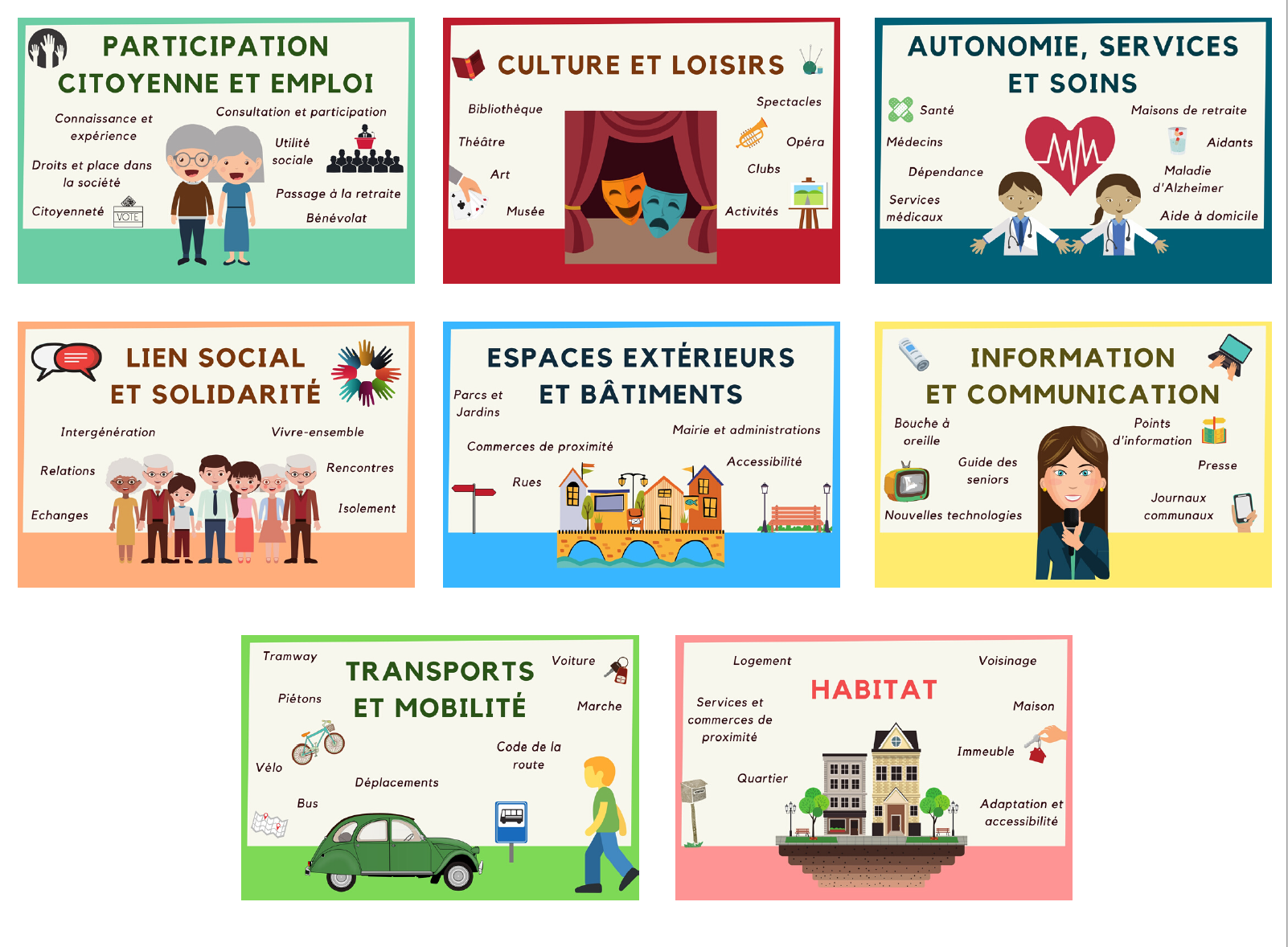 Méthodologie : 1- Chaque participant choisit ses trois thèmes de prédilection2- Chaque participant pose les trois cartes choisies au centre de la table3- Les trois thématiques ayant récolté le plus de suffrages sont les thématiques de réflexion du groupe pour l’atelier Pour chacun des trois thèmes choisis à chaque table, trois questions par thèmes sont transmises aux participants afin d’animer la discussion sur la thématique. Toutes les 5 minutes, le groupe change de question. En tout, chaque groupe a ainsi répondu à 9 questions durant l’atelier. Un animateur était présent dans chacun des groupes afin de faire circuler la parole et prendre des notes sur les échanges entre les aînés suscités par les questions. Répartition des thématiques : combien de fois ont-elles été choisies dans les différentes tables par les participants ?Les deux grandes thématiques plébiscitées par les habitants qui se détachent sur les deux territoires sont : Autonomie Services et soins Lien social et solidaritéTRANSPORTS & MOBILITÉ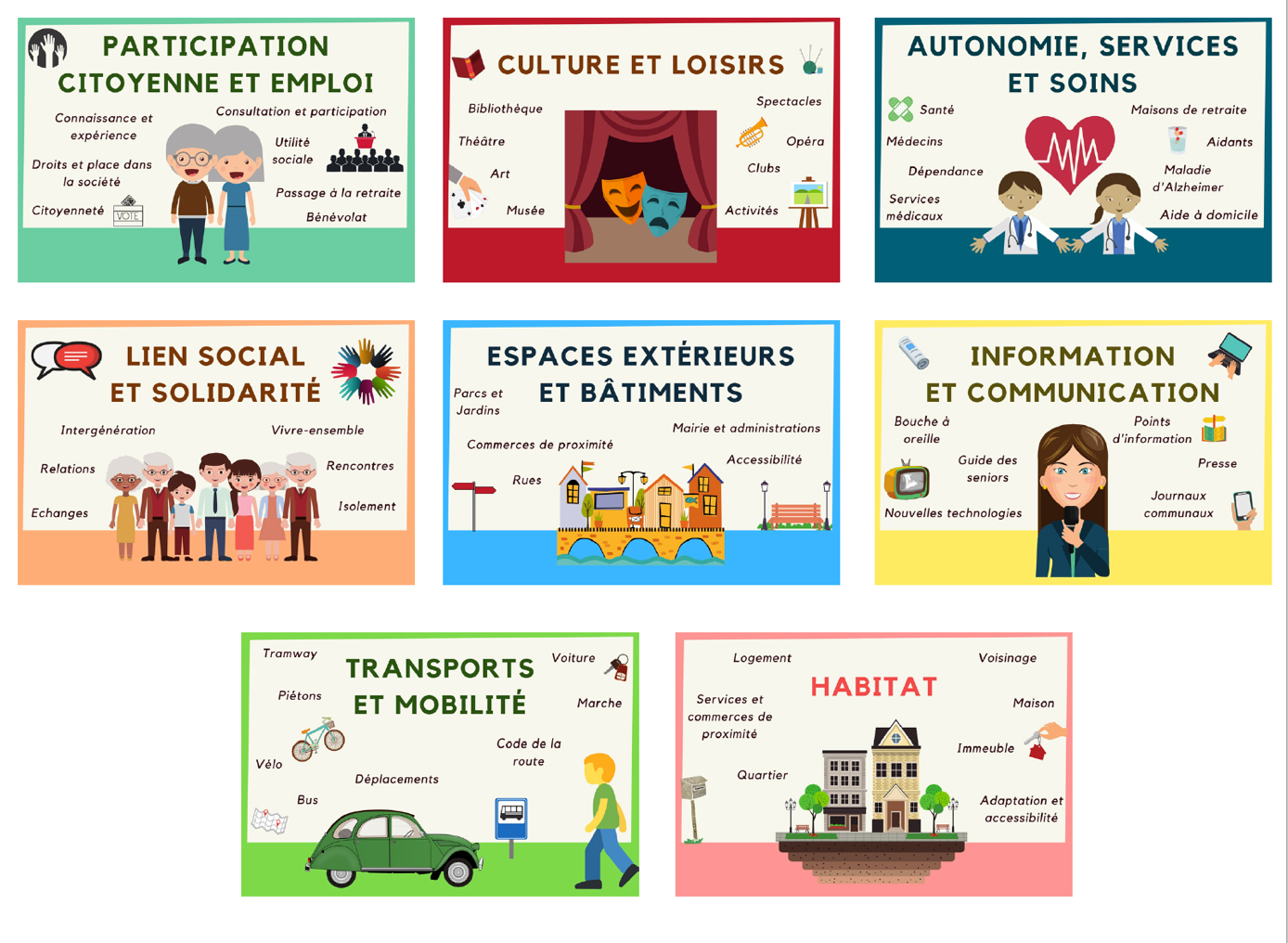 Pour continuer à sortir de chez moi, j'ai besoin de... Ce qui facilite mes déplacements aujourd'hui, c'est...Ce qui m'aiderait à être plus mobile et à me déplacer (pour aller voir mes proches, chez le médecin, faire des courses, etc.), c'est...SYNTHESE DES PRECONISATIONS IDENTIFIÉESDévelopper la pratique du co-voiturage à l’échelle du territoire par la mise en place de système alternatifs aux plateformes Internet (exemples de bonnes pratiques : lignes de co-voiturage ECOV ou mettre en place un partenariat avec les auto-écoles du territoire),Créer une navette intercommunale – transport à la demande, Accompagner les seniors dans l’utilisation des transports en commun afin de les aider à utiliser d’autres modes de transports alternatifs à la voiture (exemple de bonnes pratiques : l’association WIMOOV),Mettre en place une carte de stationnement à Langon pour faciliter le stationnement des personnes en perte d’autonomie, Mettre en place la gratuité du parking de la Gare à Langon, Développer l’information sur les transports en commun auprès des seniors (ex : horaires de bus pour Bordeaux), Travailler avec les communes sur l’aménagement des trottoirs et l’éclairage des rues afin de faciliter les déplacements à pied en sécurité ainsi que l’installation de structures de repos sur les cheminements. DÉTAILS PAR TERRITOIRESAurosAu cours de leurs échanges concernant la mobilité dans l'avancée en âge, les participants ont évoqué les différents points suivants : Voiture : La voiture est le mode de transport le plus utilisé par les habitants. Pour eux, ce mode de déplacement est utile pour transporter les courses et autres charges lourdes, aller chercher ses petits-enfants ou encore aller chez le médecin, « car il ne se déplace pas dans le centre de la ville ». Certains font du co-voiturage entre voisins, mais rencontrent des difficultés à utiliser la plateforme Blablacar, car « internet n’est pas facile pour tous les anciens ». Ils proposent la mise en place d’un système de co-voiturage qui manque sur le territoire. La Mairie pourrait être le relai, avec une liste des gens qui acceptent de covoiturer, et la mise en place de bornes de co-voiturage. Certains craignent d’utiliser leur voiture au centre-ville de Bordeaux. De plus, les habitants indiquent que le coût de l’essence, du péage et des parkings rend leurs déplacements compliqués. Ils disent que la voiture électrique est la solution, mais ils n’ont pas les moyens d’en acheter une. Certains n’aiment pas faire le trajet seul et préfèreraient être accompagnés. Certains auraient besoin d’une voiture mise à disposition pour continuer de se déplacer. « La voiture tant que cela est possible »« La voiture car on est autonome et à condition d’être autonome »« Pas d’autre choix car pas de transport en commun »Taxis : Certains habitants utilisent les VSL (Véhicule Sanitaire Léger) pour se rendre aux rendez-vous médicaux. Mais le tarif s’élève selon eux à 200€ pour effectuer Auros/Bordeaux.Transport en commun : Les habitants regrettent qu’il n’y ait pas davantage de transport en commun sur le territoire. Ils disent que le prix et les horaires rendent leurs déplacements compliqués. Ils proposent de mettre en place un transport en commun pour accompagner ceux qui n’ont pas le permis et d’adapter les horaires pour eux et les enfants. Pour continuer de se déplacer, les habitants aimeraient une navette intercommunale, notamment pour se rendre à des rendez-vous médicaux ou dans les commerces qui ne se trouvent pas en ville.« On est un peu perdu quand ça fait longtemps qu’on n’a pas pris les transports en commun »Marche : Certains habitants privilégient la marche pour promener leur chien ou se balader dans la nature. Quelques clubs existent pour leur permettre de marcher. Ils trouvent cependant les trottoirs peu nombreux ou pas assez adaptés et peu entretenus. Ils remontent le problème du manque de trottoirs dans les lotissements, ainsi que le problème des voitures stationnées sur les trottoirs et qui gênent la circulation et la visibilité des habitants. Les habitants aimeraient que les trottoirs soient aménagés pour tous : séniors, personnes à mobilité réduites, enfants…Train : Les habitants trouvent le train allant à Langon peu pratique.Tramway : Les habitants trouvent le tram trop compliqué pour comprendre les itinéraires.Vélo : Certains habitants rencontrent des difficultés à utiliser le vélo, en raison des nombreuses côtes se trouvant sur le territoire.PodensacAu cours de leurs échanges concernant la mobilité dans l'avancée en âge, les participants ont évoqué les différents points suivants : Voiture : Les habitants du territoire utilisent majoritairement la voiture. Ils trouvent cela pratique pour faciliter le port de charge, le confort, se rendre au travail, faire les courses ou bien visiter la famille. Ils aimeraient pouvoir utiliser des modes de transport alternatifs mais le manque de commerces de proximité et de transport en commun est un frein pour éviter de prendre la voiture. L’usage de la voiture devient cependant un inconvénient, notamment financier, avec les coûts d’entretiens, d’essence, et du péage pour aller à Bordeaux. Les personnes en perte d’autonomie peuvent parfois être également en difficulté lorsque l’usage de la voiture devient compliqué. Les habitants constatent un problème de stationnement, notamment à Langon, et proposent une carte de stationnement pour les personnes en perte d’autonomie, afin de leur faciliter la recherche d’une place de parking. Ils proposent également d’agrandir le parking de la gare et la mise en place de stationnement gratuit. Les habitants relatent un manque de visibilité à cause du stationnement de camion sur la rue Bernajot, ce qui peut être dangereux (une personne s’est récemment faite renversée). Ils sont préoccupés par l’impact sur leur capacité de conduire que peuvent avoir de potentiels problèmes de santé.« Pas le choix pour avoir de l’autonomie »« Il n’y a pas autre chose »Les transports en commun : Les habitants trouvent que les transports en commun manquent sur le territoire, et qu’ils ne sont pas suffisamment informés sur les dispositifs existants et sur les modalités d’utilisation. Ils aimeraient avoir une meilleure visibilité de l’information, notamment sur le bus allant à Bordeaux, dont ils n’ont pas tous connaissance. Les habitants proposent des navettes gratuites à passage régulier (15 min) pour se déplacer. Ils aimeraient également être davantage accompagnés dans leurs déplacements : ils trouvent l’accès à la gare de Langon difficile et peu accessible avec les bagages. Ils proposent aussi la mise en place d’un mini-bus pour les aider à rejoindre la gare depuis leur domicile. Ils évoquent les mises en place du transport à la demande, du transport au porte à porte et du covoiturage et proposent des aides financières, tel que la CESU ou un tarif solidaire. En effet, les habitants trouvent certains moyens de transports chers, comme les navettes allant à la Garonne. Les habitants aimeraient également que des transports desservent les commerces et marchés, afin de faciliter leurs déplacements pour aller faire les courses.« On ne trouve pas ces infos sur internet. Il faudrait quelqu’un au téléphone. »« Les navettes de la Garonne sont chères ! Difficile avec les petits-enfants. »La marche à pied : La marche est utilisée par les habitants pour se maintenir en forme et sortir leurs chiens. Ils trouvent que les services sont trop loin pour pouvoir s’y déplacer à pied. Ils relèvent également que les trottoirs sont peu adaptés et mal entretenus, ce qui rend l’accessibilité difficile, notamment pour les personnes à mobilité réduite et les fauteuils roulants. Ils aimeraient davantage d’installation de stations de repos pour prévenir la fatigue et les chutes, ainsi qu’un accompagnement lors des balades. « A pied quand c’est proche, sinon la voiture »La sécurité : Certains habitants relèvent un manque d’éclairage et l’étroitesse des rues.Le vélo : Le vélo est parfois utilisé par les habitants pour les déplacements courts et réaliser des économies sur l’essence. Cependant, ils trouvent que ce moyen de déplacement peut devenir dangereux en vieillissant.« Le vélo c’est dangereux, surtout quand on vieillit »« Le vélo tant que je peux »HABITAT 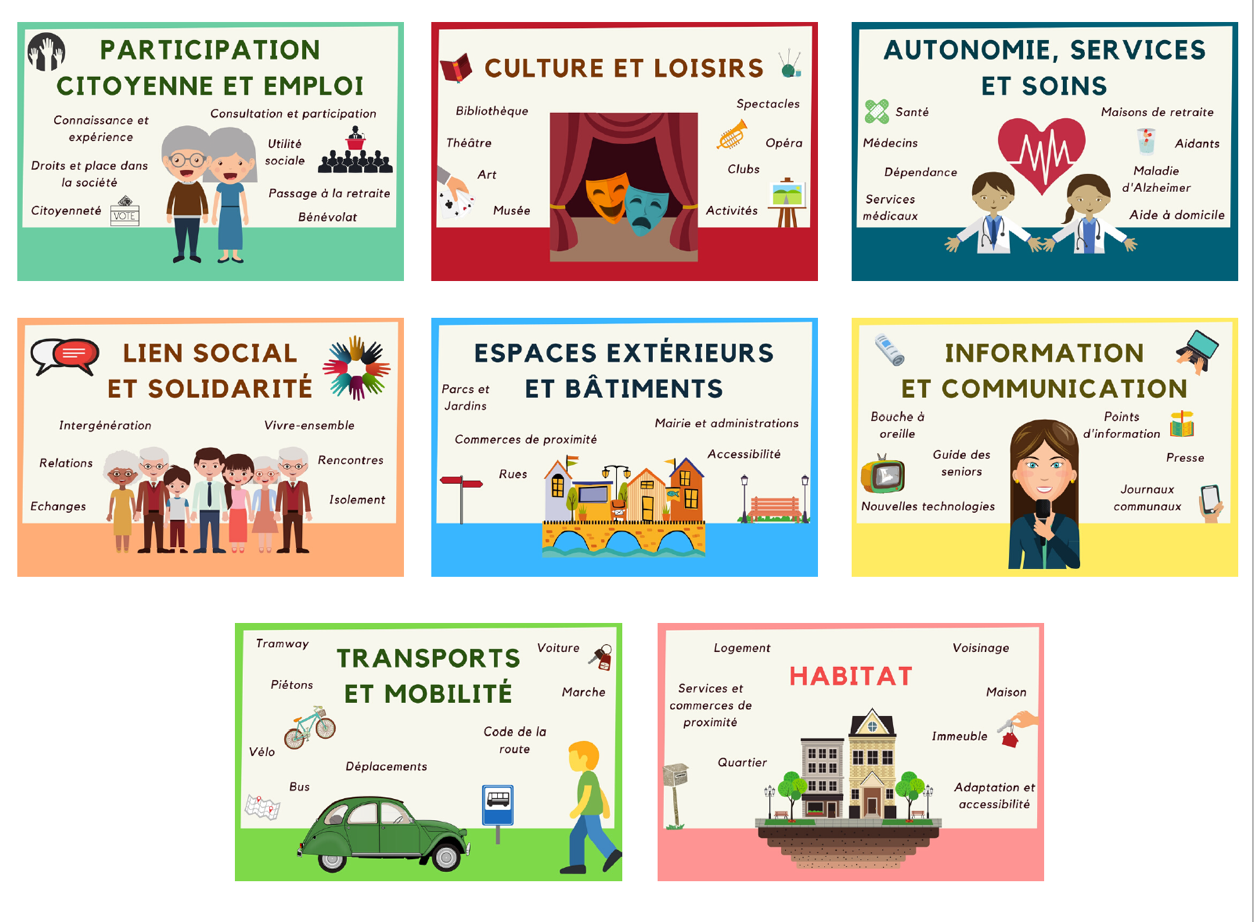 Pour me sentir bien dans mon logement, ce qui est important c’est … Même si mon logement a beaucoup d’avantages, les problèmes principaux que je pourrais y rencontrer en vieillissant sont … Je serais prêt à changer de logement à condition que … SYNTHESE DES PRECONISATIONS IDENTIFIÉESDévelopper l’accompagnement des seniors dans une meilleure connaissance de l’offre en termes de parcours résidentiel sur le territoire, Mettre en place un service d’aide au déménagement pour les seniors,  Développer des offres de logements adaptés aux seniors en centre-ville de Langon (petites typologies, adaptés en termes d’aménagements et d’accessibilité …),Communiquer sur les offres de services à domicile disponibles sur le territoire et accompagner les seniors dans leur mise en place (ex : aides à domicile, jardiniers, portage de repas …), Accompagner les seniors sur la mise en œuvre de travaux de rénovation énergétiques et d’adaptation des logements à la perte d’autonomie : communiquer sur les aides existantes et développer un accompagnement sur les démarches administratives. DÉTAILS PAR TERRITOIRESAurosAu cours de leurs échanges concernant l’habitat dans l'avancée en âge, les participants ont évoqué les différents points suivants : Changement de logement : Les habitants aimeraient connaître les offres existantes sur le territoire et être conseillés. Le prix du logement est un frein pour déménager. Certains voudraient également avoir des aides pour les déménagements, notamment pour faciliter la transition. Ils aimeraient avoir un logement « aux normes », c’est-à-dire principalement bien isolé. Certains trouvent que la résidence du 14 juillet à Langon pourrait être une bonne résidence. Ils apprécient l’idée de l’habitat partagé et intergénérationnel. Une bonne accessibilité et une taille convenable sont des critères importants pour changer de logement.« Je ne vends pas car mes petits-enfants organisent leurs réunions chez moi »Vieillir à domicile : Les habitants aimeraient pouvoir rester vivre chez eux, mais sans être isolés pour autant. Ils indiquent que les logements du centre-ville sont inadaptés à la perte d’autonomie. Pourtant, certains apprécient habiter en ville, notamment pour la proximité du voisinage, des services, qui est très importante pour eux, mais aussi pour limiter l’utilisation de la voiture. Cela leur permet en effet de passer de deux voitures à une seule lorsqu’ils sont en couple et de faire des économies. Ils voudraient également être conseillés sur les aides à domicile dont ils peuvent bénéficier, avec une personne qui les accompagne. Certains rencontrent d’autres problèmes, tel que les difficultés à faire le ménage et à entretenir le jardin.« Chez moi avec tous les services et mon chien »« Quand on est trop dépendant, on ne peut plus vivre dans son logement en ville, car c’est trop dur »Adaptabilité du logement : Les habitants trouvent que la salle de bain est souvent peu adaptée, et qu’une douche serait plus pratique, par exemple une douche à l’italienne avec un siège et une rampe. Pour eux, les escaliers et la largeur des portes sont inadaptés aux personnes à mobilité réduite, notamment aux fauteuils roulants. Les habitants remarquent également un problème d’isolation, qui se répercute sur leurs factures d’électricité. Le coût du chauffage est très important pour eux et ils trouvent l’accès aux aides difficiles pour améliorer leur isolation. Ils aimeraient également avoir un bon éclairage naturel, et de l’espace.Equipements : Pour les habitants, il est important que le logement soit bien équipé, notamment avec des compteurs individuels pour chaque personne. L’exemple d’un ballon d’eau chaude par personne est cité. Certains souhaiteraient bénéficier de lieux de vie communs extérieurs et intérieurs pour créer du lien social. Ils voudraient que ces lieux soient intergénérationnels et avoir des animations. PodensacSur la consultation réalisée à Podensac, cette thématique n’a pas été choisie par les habitants.ESPACES EXTÉRIEURS & BÂTIMENTS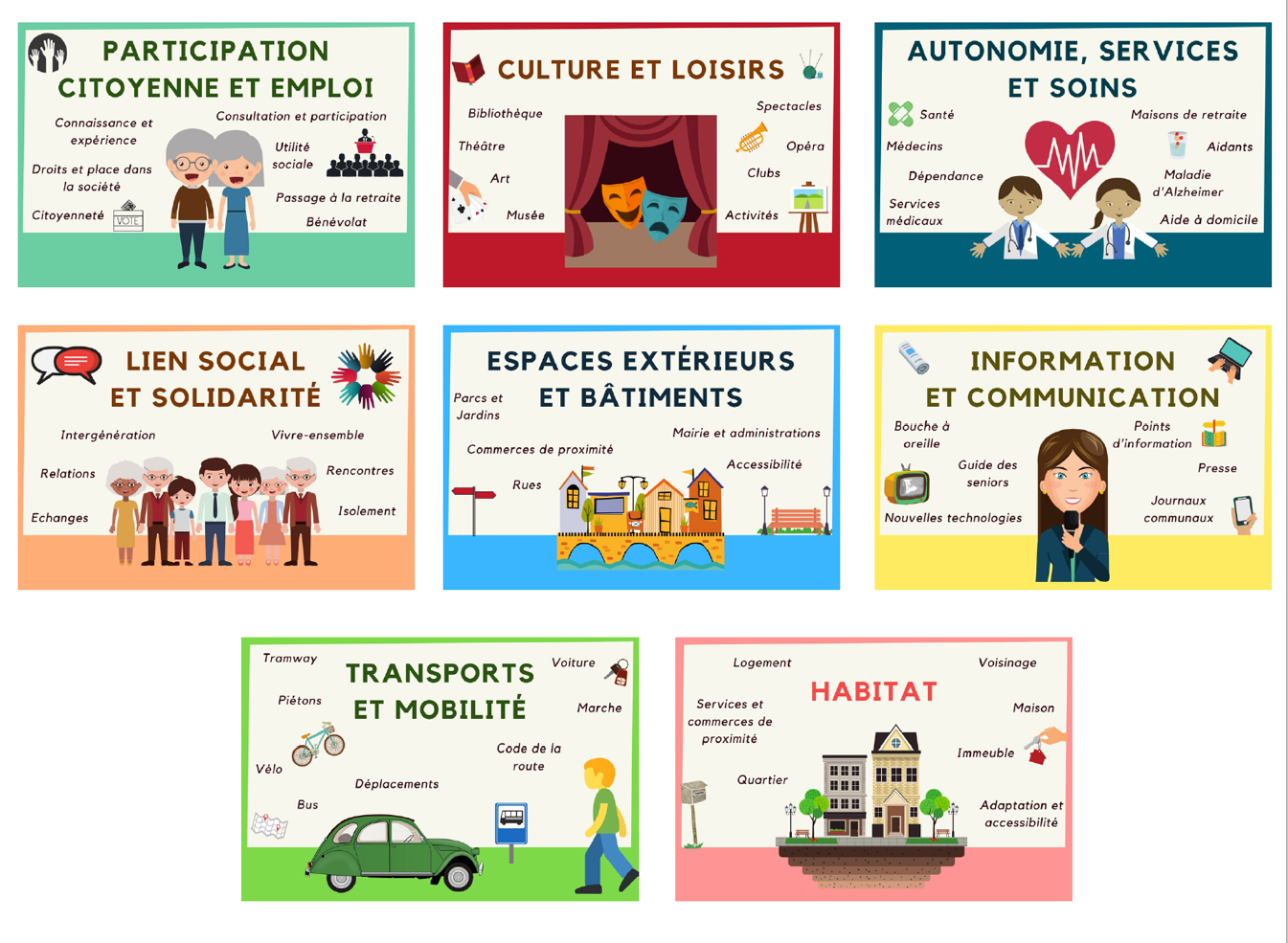 Ce qui fait que j’apprécie les espaces extérieurs et bâtiments de ma ville c’est … Pour rendre la ville plus accessible, ce serait bien de … Pour continuer à marcher dans les espaces publics et à utiliser les bâtiments publics (jardins, parcs, Mairie …), J’ai besoin de … SYNTHESE DES PRECONISATIONS IDENTIFIÉESAméliorer l’accessibilité de certains bâtiments publics (ex : Mairie de Podensac) ou de certains lieux de passage (ex : ascenseur sur la passerelle Cérons/Podensac), Augmenter le nombre de bancs sur la commune de Podensac, Améliorer la signalétique dans la ville de Podensac, notamment la nuit, Développer le nombre de commerces dans les centres-villes des villages (ou l’accès à des commerces itinérants) ainsi que leur accessibilité par les seniors en perte d’autonomie (ex : développer des offres de portage de courses à domicile), DÉTAILS PAR TERRITOIRESAuros Sur la consultation réalisée à Auros, cette thématique n’a pas été choisie par les habitants.PodensacAu cours de leurs échanges concernant les espaces extérieurs dans l'avancée en âge, les participants ont évoqué les différents points suivants : La qualité de vie : Les habitants sont globalement satisfaits du cadre de vie de leur territoire. Ils le trouvent qualitatif, propre, accessible et estiment que les voiries sont bien entretenues. Ils sont également satisfaits de la gestion des déchets, les toilettes publiques ou encore les activités proposées à Langon, principalement en été.L’environnement : Les habitants sont globalement satisfaits par l’environnement du territoire, notamment par le parc Chavat. Ils apprécient le cadre tranquille, ainsi que la présence de fleurs.L’accessibilité : Certains habitants sont satisfaits de leur proximité avec la gare. Les séniors mentionnent quelques problèmes d’accessibilité, notamment pour les déplacements rive droite et rive gauche et pour la passerelle Cérons/Podensac, où ils aimeraient avoir un ascenseur. Ils proposent également des rampes d’accès, notamment à la Mairie. Les habitants relèvent également certains trottoirs peu entretenus, qui peuvent être glissants, notamment pour les personnes en situation de handicap. Ils aimeraient davantage de bancs pour se reposer. Les séniors ont relevé une difficulté pour s’orienter la nuit. Ils proposent une signalisation au sol pour se repérer plus facilement, avec des couleurs phosphorescentes, pour qu’elle soit lisible de jour comme de nuit.Equipements : Les habitants sont globalement satisfaits des équipements. Ils souhaiteraient cependant davantage de commerces et d’épiceries dans les centres-villes, et que ces derniers soient adaptés aux séniors et à leurs possibles difficultés. Certains trouvent que la médiathèque n’est pas assez ouverte. Ils suggèrent de faire appel à des bénévoles pour qu’elle soit accessible plus longtemps. Les habitants trouvent que l’attente est de plus en plus longue, comme en pharmacie, et qu’ils ne peuvent pas s’asseoir. Ils aimeraient avoir des assises pour patienter. Certains ne sont pas satisfaits du marché mais les raisons sont à approfondir. Sécurité : Les séniors sont globalement satisfaits de la sécurité et de l’éclairage.INFORMATION & COMMUNICATION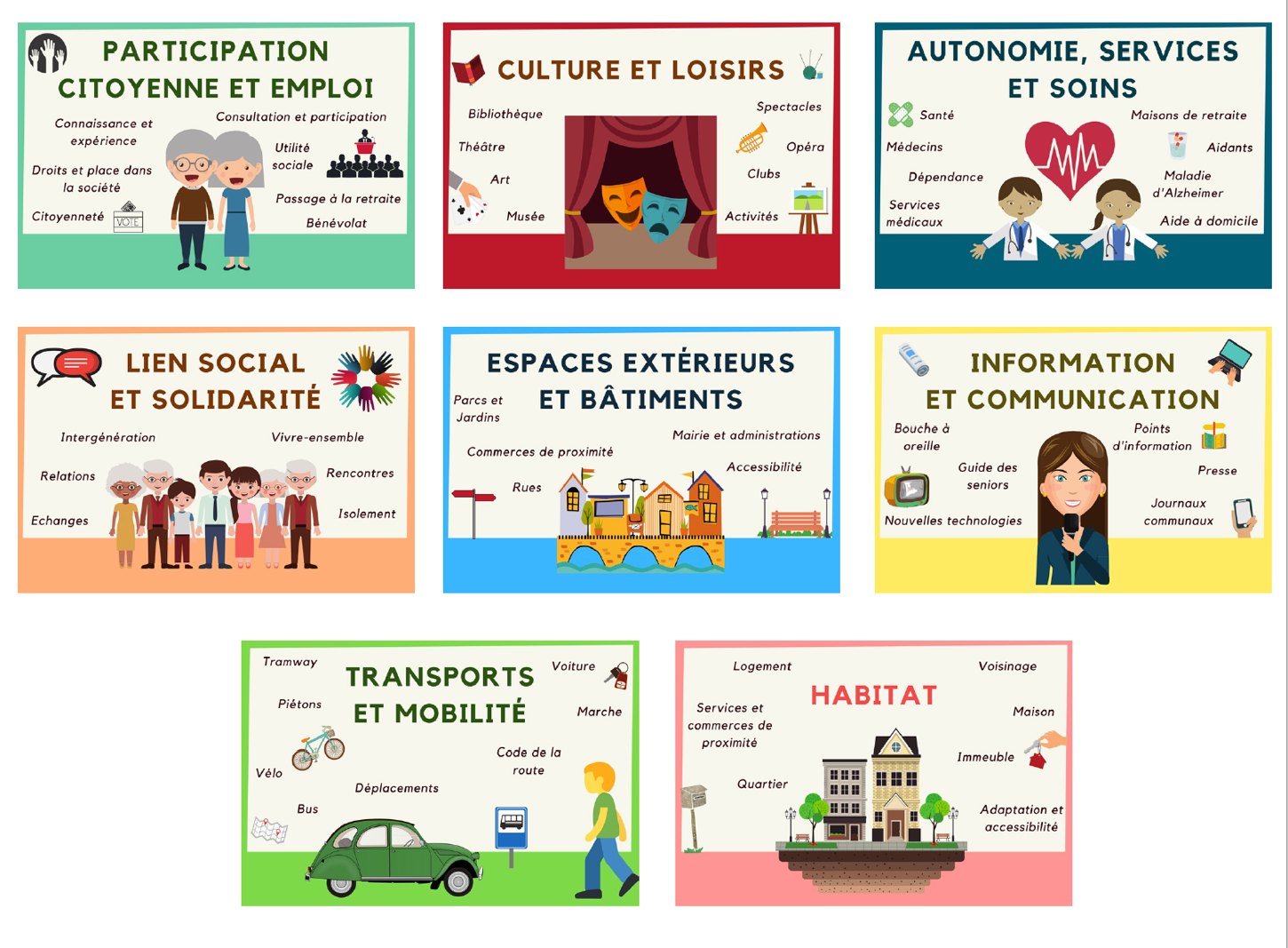  Pour bien connaître ce qui existe dans mon territoire j’ai besoin de ...Lorsque je n’arrive pas à trouver les informations qui m’intéressent, ce qui m’aiderait à les obtenir c’est …. J’entends parler de la fracture numérique et pour la résoudre je propose …SYNTHESE DES PRECONISATIONS IDENTIFIÉESCréer un annuaire par commune à l’échelle du territoire avec les adresses / contacts utiles pour les seniors, Créer un journal local en direction des seniors à l’échelle du territoire Sud Gironde,Créer un livret d’accueil pour les nouveaux arrivants sur le territoire,  Développer l’utilisation de Facebook pour transmettre les informations aux seniors, mieux identifier sur Auros les lieux de diffusion de l’information aux seniors, Elargir les temps d’accueil de services publics de la Mairie d’Auros (les mardi et vendredi actuellement), Identifier les seniors en difficultés / isolés sur le territoire afin de cibler la transmission des informations (ex : en utilisant le téléphone), Utiliser la Mairie d’Auros pour créer un lieu de rassemblement convivial pour les seniors, Développer des formations à destination des seniors sur l’utilisation du numérique dans la vie quotidienne, au plus proche des habitants dans les villages, et mettre en place un accès à du matériel numérique (ex : ordinateurs, tablettes …), Créer un réseau de bénévoles intervenant sur le territoire Sud-Gironde pour aider les seniors à domicile dans leur utilisation des outils numériques, notamment en cas de difficultés ou de pannes. DÉTAILS PAR TERRTIOIRESAuros Au cours de leurs échanges concernant l’information dans l'avancée en âge, les participants ont évoqué les différents points suivants : Trouver les informations : Les habitants écoutent la radio locale France Bleue Gironde pour se tenir au courant de l’actualité. Ils rencontrent des difficultés à trouver facilement les informations qu’ils recherchent. Ils passent par le bouche-à-oreille, notamment grâce à leur famille, mais disent que cela ne suffit pas. Ils pensent que l’utilisation d’internet ou encore le fait de les informer par téléphone peuvent faciliter la transmission d’informations. Certains proposent d’utiliser Facebook pour transmettre ce qui existe dans le territoire. Les habitants aimeraient développer de nouveaux outils, comme un journal local. Pour eux, celui-ci fonctionnerait sur abonnement car les séniors savent que cela représente un coût et que le contenu n’intéresserait pas tout le monde. La mise en place d’un annuaire par commune avec des adresses utiles a aussi été évoqué. Les habitants voudraient également avoir accès à un numéro d’appel vers la Mairie, afin d’obtenir les informations qu’ils recherchent. L’idée a été lancée d’accéder aux informations par le biais des associations qui génèrent du lien. Les participants suggèrent également de remettre un livret aux nouveaux arrivants sur le territoire, afin de les renseigner sur ce qu’ils peuvent faire, comme les clubs de sortie ou les associations existantes. Ils regrettent que France Services ne soit ouvert sur des horaires plus importants et que le personnel manque.« Le week-end, on appelle le Maire ou ses adjoints. »Communication : Les habitants aimeraient pouvoir avoir un interlocuteur « non robotisé » pour répondre à leurs questions et les aider, pour par exemple rédiger un courrier. Ils souhaitent pouvoir participer à une journée atelier sur la communication. Ils voudraient également être mieux informés sur les lieux où trouver de l’information (panneaux lumineux, Maison France Services, réunions d’informations, Mairie, affiches chez les commerçants, etc). Mais aussi que la Mairie connaisse les personnes en difficulté pour adapter sa communication. Certains suggèrent que la Mairie soit un lieu de rassemblement pour les séniors. Les habitants suggèrent que des enquêtes de satisfaction auprès de la population soient réalisées. Fracture numérique : Les habitants aimeraient avoir un accompagnement humain avec de véritables interlocuteurs pour s’adapter au numérique. Ils voudraient pouvoir participer à des formations gratuites pour trouver des informations et communiquer avec les autres. Certains suggèrent la création d’une association, ou bien la mise à disposition de jeunes en service civique pour les aider. Les habitants proposent également la mise en place d’un réseau intra-villages composé de bénévoles pour les former et les dépanner en cas de problème. Un lieu proposant des rendez-vous en présentiel a été évoqué. Les formations pourraient également s’effectuer au domicile pour ceux qui en ont besoin, en faisant déplacer du personnel de la Mairie et du café social. Les seniors aimeraient également avoir accès à du matériel mis à disposition, ainsi qu’un soutien éducatif, qui pourrait être par exemple proposé dans les locaux de la poste. Certains évoquent des soucis concernant l’achat de billet de train et demandent de pouvoir acheter les billets en main propre, et non en ligne. Les habitants souhaiteraient également la disparition des zones blanches numériques.« On bute sur certains détails. »« Je n’ai pas pu prendre mon billet dans le train : j’ai payé le double. »Communication : Les habitants relèvent l’importance des informations et de la communication. Un panneau d’affichage a récemment été installé sur Auros. Ils trouvent qu’ils ne sont pas assez renseignés sur ce qu’on peut faire sur le territoire et les moyens de transport.PodensacSur la consultation réalisée à Podensac, cette thématique n’a pas été choisie par les habitants.LIEN SOCIAL & SOLIDARITÉPour continuer à entretenir des relations avec les autres (voisins, famille, nouvelles connaissances …) ce qui m’aide (ou m’aiderait) c’est …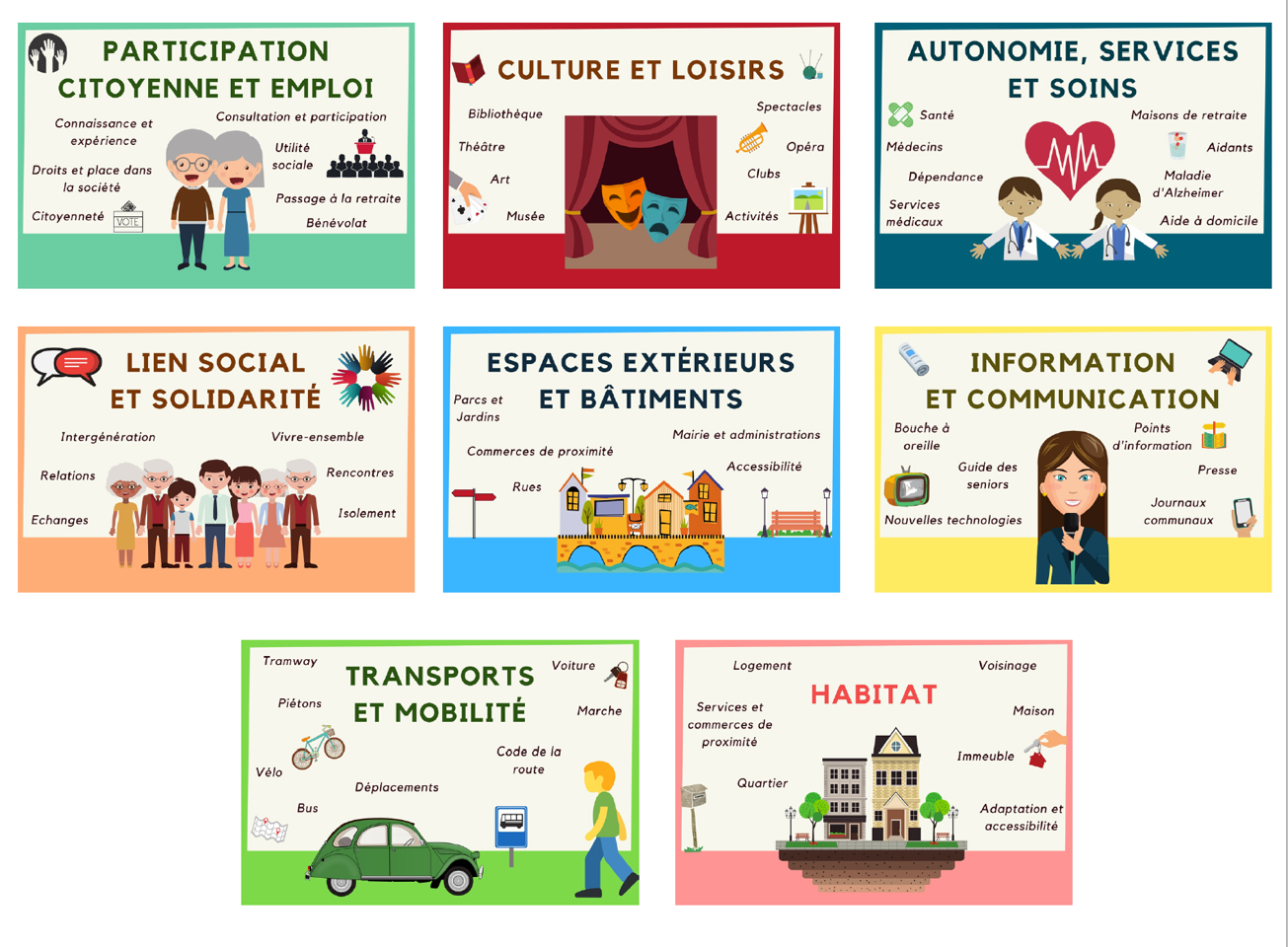 Ce qui m’aide à me sentir intégré et respecté dans ma ville avec mon âge et à entretenir de bonnes relations avec les autres générations, c’est…Pour ne pas me sentir isolé, ce que je fais, ce que j’aimerais faire (ou ce que je ferais) c’est…SYNTHESE DES PRECONISATIONS IDENTIFIÉESCréer un lieu de vie sociale et d’activités à Auros (ex : bistrot ou café social), Développer les activités sportives pour les seniors, les activités/animations intergénérationnelles ou les activités de transmission de savoirs comme support de rencontres et de lien social, notamment en lien avec les comités de fêtes sur les communes, Créer un groupe de bénévoles afin de prendre régulièrement des nouvelles de personnes identifiée comme « isolées » voir les accompagner dans des visites ou des sorties, Créer un réseau d’entraide entre voisins sur les communes (ex : déplacements, petits services …), Impliquer les seniors dans le développement d’activités intergénérationnelles en lien avec les temps périscolaires sur les communes disposant d’une école sur le territoire, Mettre en place un accès aux activités associatives avec une tarification en fonction des ressources de seniors, Développer les moments conviviaux sur les communes permettant l’intégration des nouveaux habitants, Développer la communication sur les activités et les évènements ayant lieu sur le territoire afin de favoriser la participation des seniors, Mettre en place une campagne de communication pour valoriser l’image, le rôle et la place des seniors sur le territoire et faire changer les mentalités des autres générations à leur égard (campagne de lutte contre l’âgisme), Favoriser la participation des seniors à des activités bénévoles sur les communes, par exemple en repensant les modalités d’investissement associatives (ex : engagement sur des missions bénévoles de courtes durées…) ou en favorisant leur participation à l’organisation des évènements municipaux sur les communes, DÉTAILS PAR TERRITOIRESAurosAu cours de leurs échanges concernant le lien social dans l'avancée en âge, les participants ont évoqué les différents points suivants : Lien social : Les habitants trouvent que le lien social se dégrade, que les gens ne sont suffisamment ouverts aux autres. Plusieurs personnes insistent sur le manque de politesse et de respect des nouvelles générations. Pour certains, c’est parce que « les nouveaux arrivants restent dans leur coin et ne viennent pas nous voir, nous dire bonjour ne vont pas dans les petits commerces » Ils proposent de développer le vivre-ensemble, notamment avec les nouveaux arrivants. Pour d’autres, l’augmentation des constructions de lotissements « casse » le lien social. Ils voudraient donc pouvoir dynamiser le centre-bourg et insistent sur l’importance des dispositifs pour se rencontrer. Ils évoquent un bistrot comme concept, et qui pourrait accueillir le « Cercle ». Un café social a aussi été mentionné. Les habitants trouvent que le sport favorise le lien social et proposent de développer les activités sportives. Ils voudraient également que les espaces de marche soient développés pour favoriser des rencontres. Les habitants trouvent que l’outil numérique peut aussi être un frein social, comme lorsque les petits-enfants viennent leur rendre visite et qu’ils passent leur temps sur leur téléphone. Mais il existe le club informatique du Logonnais pour expliquer l’utilisation des technologies et internet. « C’est difficile de vivre ensemble, c’est chacun pour soi maintenant »« Les jeunes ne nous valorisent pas »« C’est l’éducation de dire bonjour »« Il faut aller vers les autres, faire le premier pas »« La prise en compte de ce diagnostic et la qualité du plan d’action qui en découlera participera (ou non…) au sentiment d’être respecté !Intergénérationnel : Les habitants aimeraient développer l’intergénérationnel. Ils proposent de solliciter la municipalité pour organiser des actions intergénérationnelles, avec les comités des fêtes. Ils voudraient pouvoir transmettre leurs savoirs. Isolement : Pour lutter contre l’isolement et continuer de faire des rencontres, les séniors aimeraient recevoir des visites à domicile et des appels régulièrement. Ils proposent qu’un groupe de bénévoles géré par la municipalité puisse prendre régulièrement des nouvelles des personnes isolées. Certains évoquent des repas entre voisins. Pour se sentir moins isolé, les habitants aimeraient pouvoir avoir plus de mobilité à travers les transports, pour notamment se rendre dans d’autres communes, tel que Langon. Le sport est aussi cité pour lutter contre l’isolement, mais certains trouvent les tarifs d’adhésion trop onéreux. Solidarité : Les habitants aimeraient diminuer l’individualisme et favoriser la solidarité. Certains proposent des aides entre voisins, comme pour les déplacements. Pour se sentir utiles, ils proposent également d’apporter leur aide dans le cadre du périscolaire. En effet, ils sont « contents de rencontrer des enfants ». La création d’un pôle lien social et solidarité a été mentionné. Les associations : Pour entretenir des liens sociaux, plusieurs habitants se rapprochent des associations, comme le club sénior à Auros ou le club vélo. Certains participent à des associations intergénérationnelles. L’association de l’ASEPT (Association Santé Education et Prévention sur les Territoire) a été mentionnée. Les habitants la trouvent « super » mais estiment son coût élevé et voudraient une tarification adaptée en fonction du quotient familial. Les activités : Les habitants sont globalement satisfaits des activités, qu’ils trouvent importantes en quantité. Le club du troisième âge, la chorale, le bénévolat, la pétanque, les animations, le comité des fêtes et les voyages organisés par des clubs sont mentionnés comme favorisant le lien social. Ils sont satisfaits d’avoir des salles à disposition pour accueillir les activités, comme la salle des fêtes. Certains habitants trouvent que la médiathèque manque de personnel et qu’il devrait y avoir au moins une personne en plus des bénévoles. Cependant, ils apprécient que des adolescents tiennent l’accueil. Des activités cuisine ont également été mentionnées. Les habitants proposent de solliciter des visites d’un réseau de bénévoles. Mais pour eux, sortir nécessite des moyens « quand la fragilité s’installe ». Ils aiment aussi les voyages.Nouveaux arrivants : Les habitants trouvent que l’intégration des nouveaux arrivants est difficile, notamment à cause d’une mauvaise prise en charge par la Mairie. Ils proposent que les nouveaux arrivants soient accueillis par l’équipe municipale. Certains trouvent que les nouveaux arrivants ne s’intègrent pas assez, notamment dans les associations, ce qui implique que les habitants ne se connaissent pas.Echange : Afin d’échanger et de partager leur savoir, les séniors proposent plusieurs actions, comme la mise en place d’un « Fab-Lab ». Pour favoriser le lien social, certains proposent d’échanger autour d’un livre que tout le monde aurait lu, lors d’un moment convivial. La bibliothèque a été évoquée pour présenter des livres.Participation citoyenne : Les habitants aimeraient pouvoir sentir une volonté politique d’accompagner les projets des jeunes retraités. Ils attendent d’être relancées sur certains projet, comme celui de reprendre le château d’eau ou celui en lien avec différentes écoles. Certains habitants trouvent que la participation citoyenne est un problème majeur dans la société et non une question d’âge.PodensacIsolement : Certains habitants se sentent isolés. Ils identifient plusieurs causes à cet isolement : d’une part, le manque d’accessibilité à l’information, et d’autre, la perte d’autonomie. Certains trouvent ne pas avoir de but ou de motivation pour sortir, mais aimeraient être accompagné pour le faire. Ils proposent de recenser les personnes isolées pour cibler plus facilement les personnes nécessitant de l’aide.« Comment faire pour ne pas être isolé ? »« Ce qui peut rendre mes déplacements compliqués, c’est être complètement isolé et seul ».Pour lutter contre l’isolement et sortir de chez eux, les habitants ont envie de faire des rencontres et créer des liens. Par exemple : faire partie d’une association, se rendre à un club, aller à des repas de quartier ou des après-midis goûter. Pour avoir connaissance sur ce qu’il se passe près de chez eux, ils aimeraient avoir davantage d’informations. Les seniors trouvent qu’ils ne sont pas suffisamment incités et sollicités à sortir de chez eux et aller vers les autres. Ils proposent la création d’un café, afin d’avoir un lieu où se réunir. Les séniors apprécient recevoir des appels et des visites pour maintenir le contact avec l’extérieur et être informés de la vie du territoire. Mixité intergénérationnelle : Les séniors ont envie de conserver un lien avec les autres habitants, comme les enfants, pour ne pas se sentir isolés. Ils trouvent que cela apporte du dynamisme, et que cela permet de sensibiliser les autres habitants, tout en luttant contre l’âgisme. Ils aimeraient pouvoir transmettre leur expérience et leur vécu mais ne veulent pas s’imposer. Ils proposent d’établir des relations avec les écoles. Ils proposent par exemple : de parler de leur territoire à partir d’une photo du village avec les enfants ou encore de communiquer par correspondance. Le partage est très important pour les séniors. Les habitants pensent que la Mairie est un facilitateur social.Image perçue / âgisme : Les séniors pensent que les mentalités actuelles ne favorisent pas une bonne image d’eux. Ils ont en effet l’impression d’être ignorés, et ne sont pas toujours respectés. Plusieurs personnes relèvent des incivilités à leur égard. Pour elles, cela s’explique par un problème d’éducation. Pour cela, ils pensent qu’il faut revaloriser l’image des personnes âgées. Elles voudraient être reconnues comme une personne, et non comme une vieille personne.« J’ai peur de gêner »« On ne peut pas se sentir intégré »« On nous prend pour des débiles »Solidarité : Les séniors trouvent que la société manque de solidarité. Ils ont envie d’être écouté et de pouvoir écouter. Ils souhaitent se sentir utiles. Ils voudraient être bénévoles, mais certains trouvent cela difficile en raison de l’investissement et des incivilités. Cependant, aider les autres leur permet de moins se sentir isolés. Ils souhaitent échanger. Faire partie d’une association et les services rendus les aide à se sentir intégrés. Ils aimeraient davantage de solidarité entre voisins. Ils apprécient le co-voiturage et aimeraient davantage d’entraide pour le veuvage. Certains aimeraient un repas solidaire et un café associatif.« Je suis actif, heureux et utile »« J’amenais les enfants de la voisine à l’école »« J’aide les autres, je visite, j’aide à sortir »« J’ai parfois besoin d’être isolée car- je suis toujours très active »Accompagnement numérique : Les séniors aimeraient un accompagnement numérique, par exemple pour apprendre à se servir de leur ordinateur et de leur boîte mail. Ils voudraient mutualiser ces ateliers avec des jeunes, afin de favoriser la création de liens intergénérationnels.Frein financier : Plusieurs séniors relèvent le manque de moyens financiers, liés à une retraite insuffisante. Ils doivent faire des choix dans leurs activités (ex : sorties, restaurants, vacances, etc).Activités : Les activités permettent aux habitants d’entretenir du lien social. Ils aiment participer aux animations de quartier et aux autres évènements sur la commune (fête du village, fête des voisins, etc). Ils aimeraient pouvoir bénéficier davantage d’activités gratuites sur le territoire, comme des jeux de carte (ex : Belote), des petites sorties sur la commune. Ils voudraient également être écoutés pour adapter l’offre d’activité aux envies des habitants.Communication : Plusieurs habitants ont émis le souhait d’avoir accès à une meilleure communication sur la vie au village.Lieu de rencontre : Plusieurs habitants aimeraient avoir un espace dédié, comme un pôle polyvalent accessible à tous, modulable, qui pourrait s’adapter aux différentes activités. Ils proposent également la mise en place de maisons de quartiers, pour bénéficier d’un accueil de proximité, d’animation et d’une mixité de public. Ils aimeraient également pouvoir avoir un référent de quartier.PARTICIPATION CITOYENNE & EMPLOICe qui peut compliquer ou faciliter le passage à la retraite lorsque l’on cesse une activité professionnelle c’est …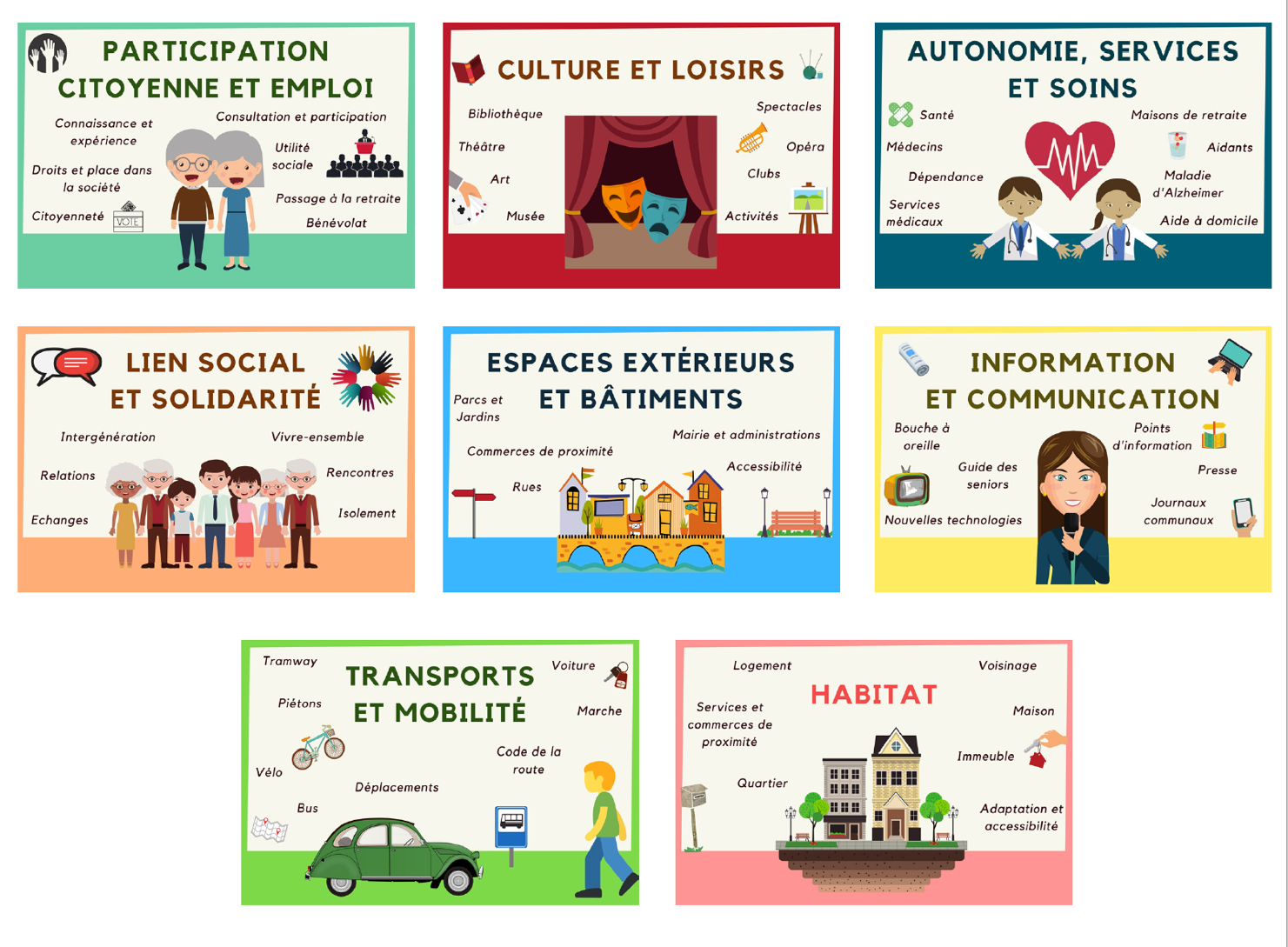 Ce qui facilite mon engagement dans une activité citoyenne ou bénévole dans ma ville c’est … Pour continuer à me sentir utile dans la société je fais les choses suivantes …SYNTHESE DES PRECONISATIONS IDENTIFIÉESDévelopper un accompagnement des seniors dans la phase de transition entre vie professionnelle et retraite. DÉTAILS PAR TERRITOIRE AurosSur la consultation réalisée à Auros, cette thématique n’a pas été choisie par les habitants.PodensacSur Podensac, cette thématique a été abordée par une seule table. Au cours de leurs échanges concernant la participation citoyenne dans l'avancée en âge, les participants ont évoqué les différents points suivants : Se sentir utile : Pour continuer de se sentir utile, certains habitants se tournent vers le bénévolat et ils soulignent son importance. Ils intègrent des associations, des syndicats et sont parfois aussi aidants. Certains trouvent qu’habiter la ruralité facilite le bénévolat. Ils voudraient pouvoir s’investir dans la garde d’enfants. Certains aimeraient reprendre des études ou continuent de travailler.Initiatives : Certains habitants participent à des consultations comme celle organisée dans le cadre de la démarche « Ville Amie des Ainés ».Passage à la retraite : Les habitants trouvent que le sport et les informations permettent de faciliter le passage à la retraite. Ils proposent une préparation administrative et un accompagnement psychologique. Ils trouvent que le montant de la retraite est insuffisant : « on ne peut profiter de rien ».CULTURE & LOISIRS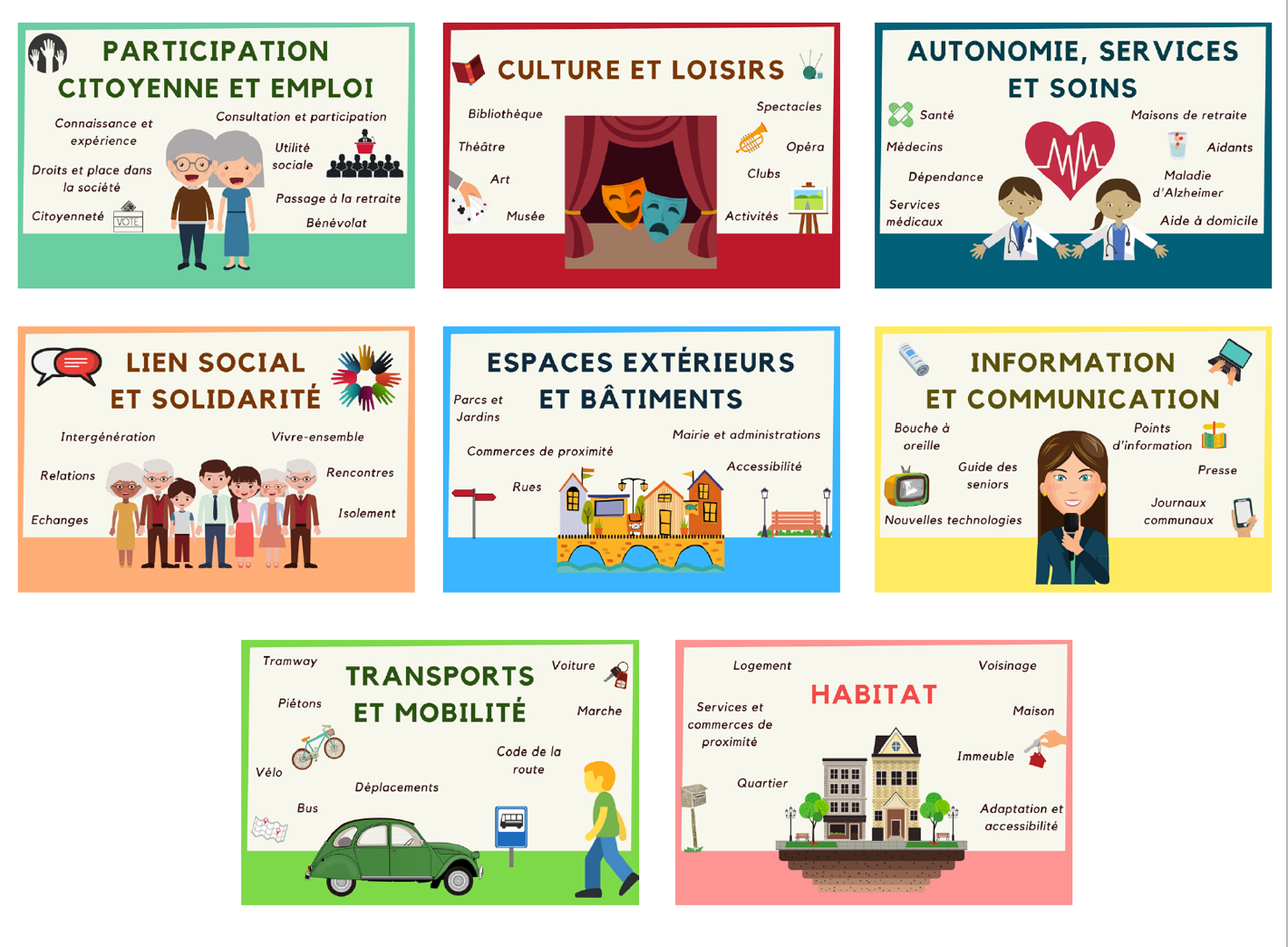 Pour pouvoir vivre mes loisirs (activités, clubs, association…), ce qui m’aide le plus c’est (tarifs horaires, lieux, fonctionnement …)Pour avoir accès à la culture (cinéma, bibliothèque, médiathèque, théâtre, opéra…) j’ai besoin de … Les raisons pour lesquelles j’aime (ou j’aimerais) pratiquer des activités de culture et de loisirs, c’est…SYNTHESE DES PRECONISATIONS IDENTIFIÉESTravailler sur l’accessibilité des activités proposées par les seniors (ex : activités en journée, accessibilité financière, accessibilité en termes de transports …), Développer une offre culturelle et d’activités itinérante et de proximité dans les villages, Développer les différents canaux de communication sur les activités dans les communes (ex : internet, journal, flyers, affiches …) pour toucher plus de seniors, DÉTAILS PAR TERRITOIRESAurosAu cours de leurs échanges concernant la culture dans l'avancée en âge, les participants ont évoqué les différents points suivants : Accessibilité : Plusieurs points ont été abordés durant les échanges, que ce soit l’accessibilité par le mode de déplacement, la politique d’accessibilité, les horaires, le lieu ou bien l’aspect financier. Pour les modes de déplacements, les habitants témoignent qu’il est de plus en plus difficile de se déplacer pour les plus âgés. Ils signalent un manque de bus et de navettes, particulièrement le soir, ou il n’y a aucun transport. Le co-voiturage est un moyen utilisé pour se déplacer, mais cela manque parfois d’organisation. Certains suggèrent que les services puissent se déplacer. Concernant la politique culturelle, les habitants aimeraient retrouver de la diversité, de la qualité et de la mixité sociale. Certains trouvent que l’offre manque en journée pour les plus âgés. Les habitants aimeraient un lieu proche et adapté. Un prix abordable est également important pour que les habitants continuent de se rendre aux activités proposées. Ils trouvent les tarifs élevés et proposent la mise en place de tarifs séniors ou de cartes de réduction. Certains mentionnent l’accessibilité des cours de musique quand ceux-ci sont effectués sur une autre commune. Ils demandent de favoriser les déplacements des professeurs pour se rendre sur leur commune.Communication : La communication est importante pour les habitants. Ils aimeraient que l’information soit facilitée et plus accessible, pour être informés des évènements sur le territoire. Certains proposent de partager les informations sur l’offre culturelle à travers internet, avec notamment Facebook ou les sites internet institutionnels, ou bien par le biais d’affichages et de flyers. Diversifier l’offre : Les habitants proposent de faire venir des artistes « en phase avec les goûts des habitants ». Ils aimeraient avoir une offre plus locale dans les petits villages. Certains trouvent que l’offre associative n’est pas assez développée.Organisation : Plusieurs points ont été relevés concernant l’organisation. Les habitants proposent un soutien de la municipalité, principalement pour la logistique, pouvoir accéder à des salles et se faire prêter du matériel.Bienfaits ressentis : Participer à des activités est important pour les habitants. Cela leur permet de lutter contre l’ennui, l’isolement et de créer du lien social. Selon eux, cela leur permet aussi de s’enrichir, tenir une forme physique et intellectuelle, « rester en phase » et d’être à l’aise avec les autres générations.« Pour changer de la télé. »« Ça aide à rester jeune »PodensacAu cours de leurs échanges concernant la culture dans l'avancée en âge, les participants ont évoqué les différents points suivants : Bienfaits ressentis : Les habitants apprécient la pratique d’activités de culture et de loisirs. Elle leur permet de rencontrer des gens, de se divertir, de stimuler leur esprit, de sortir et de faire ce qu’ils aiment. Pour eux, cela permet d’éviter l’isolement des personnes seules, ou de sortir en couple. La communication : Les habitants aimeraient être davantage renseignés sur l’offre d’activités du territoire, notamment sur les panneaux publicitaires et sur internet, avec le site de la Mairie. Certains proposent d’utiliser l’application City Wall pour avoir les informations directement sur le téléphone. Cependant, tous les séniors n’ont pas accès à internet et ne savent pas utiliser cet outil de la même manière. Ils proposent également de transmettre les activités dans le journal, même si certains trouvent cela moins pratique.« Il faut savoir se servir d’internet pour avoir les infos »Accessibilité : Les habitants insistent sur l’accessibilité des établissements recevant du public, que ce soit au niveau du mode de déplacement, de l’accessibilité des personnes à mobilité réduite ou du tarif. Ils se déplacent en voiture pour se rendre aux activités. Ils aimeraient davantage de lieux pour accueillir les animations, et que ceux-ci se trouvent proches de chez eux. Participer aux activités nécessite une autonomie. Les habitants aimeraient également que les tarifs « restent raisonnables » (8-10€/séance d’atelier floral et 80€/an l’abonnement à la gym) pour être accessibles à tous. Pour les horaires, ils préfèreraient tôt le matin, ou bien en début d’après-midi. Certains craignent en effet de conduire la nuit.Diversifier l’offre : Plusieurs habitants voudraient que la Mairie organise des spectacles et souhaiteraient voir davantage d’associations proposer des activités sur le territoire. Pour continuer de se rendre aux activités, ils aimeraient une bonne ambiance pour les activités collectives ainsi que des animateurs qualifiés.AUTONOMIE SERVICES & SOINS 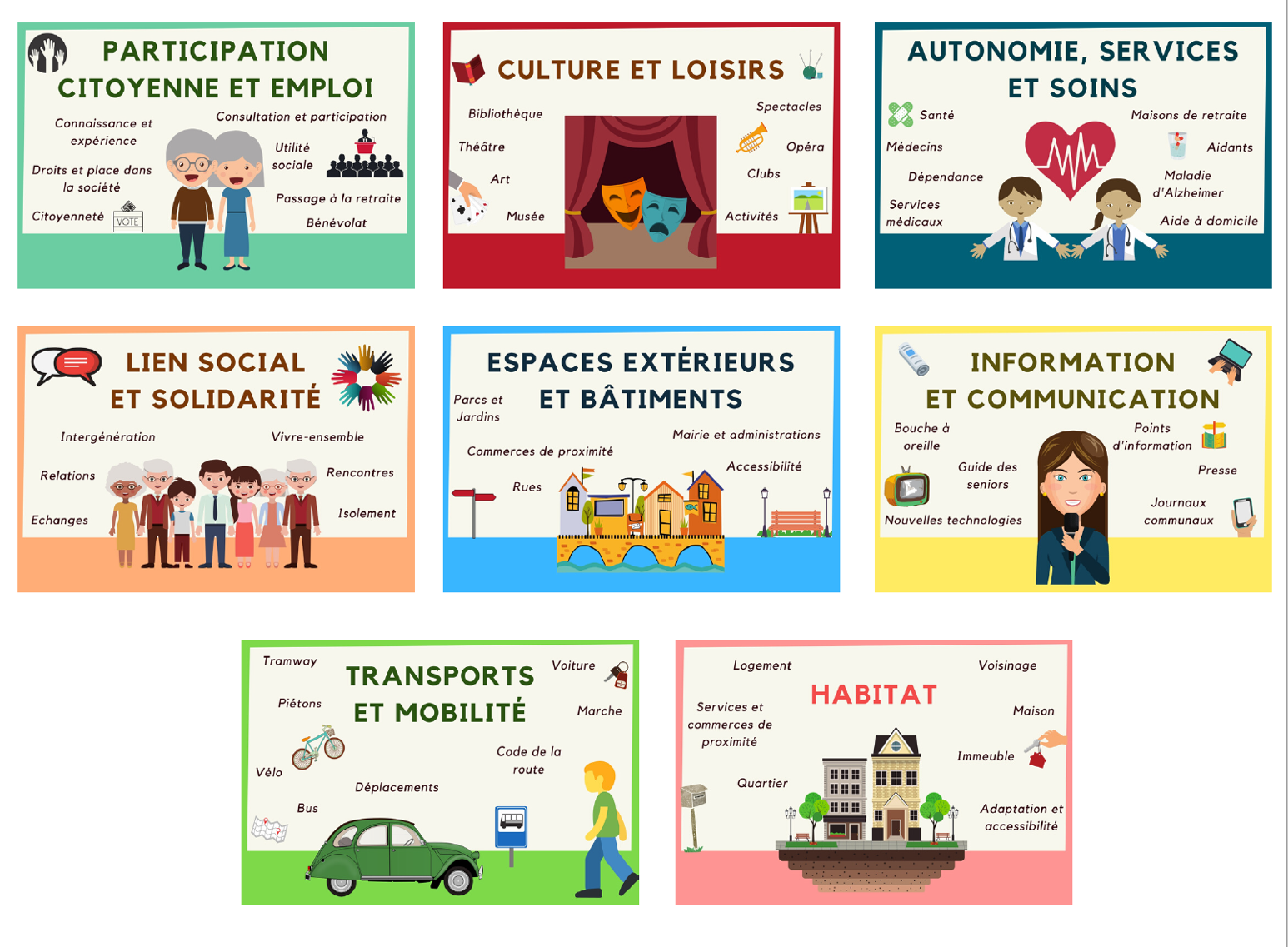 En cas de problème de santé, ce qui pourrait m’aider et ce qui serait le plus important pour moi c’est …Dans une situation de fragilité ou de vulnérabilité, les services auxquels je souhaiterais pouvoir faire appel sont …Si un jour je perds mon autonomie, j’aimerais             être accompagné de la façon suivante …SYNTHESE DES PRECONISATIONS IDENTIFIÉESTravailler sur les dispositifs d’accompagnement et d’aide aux aidants mais également sur l’offre de répit, Développer l’accès aux soins et l’accès à plus de spécialistes de santé sur le territoire (ex : dispositif de télémédecine), Développer les solutions d’aides à la mobilité dans le cadre de rendez-vous médicaux, Développer la communication sur les structures d’hébergement / les solutions en cas de perte d’autonomie, Accompagner les seniors dans la mise en place de directives anticipées,  Développer la communication sur la Maison de Santé de Langon et l’offre de déplacements des médecins à domicile, Mettre en place un service d’ergothérapeutes pour aider les seniors à identifier les aménagements nécessaires à leur domicile pour l’adapter à la perte d’autonomie, Créer un annuaire des services à domicile existants sur le territoire Sud Gironde, Travailler avec les EHPADs sur leur ouverture vers l’extérieur pour en faire des lieux de vie accessibles aux habitants du territoire. DÉTAILS PAR TERRITOIRESAuros Au cours de leurs échanges concernant l’autonomie dans l'avancée en âge, les participants ont évoqué les différents points suivants : Services à domicile : De manière générale, les habitants émettent le souhait de vieillir le plus longtemps à domicile. Ils proposent un réseau d’aide à domicile structuré et développé sur tout le territoire. Ils aimeraient également connaître les aides dont ils peuvent bénéficier à leur domicile. Certains trouvent que les postes d’aides à domicile manquent. Plusieurs personnes évoquent les axillaires de vie. Elles trouvent que ces professionnelles ne sont pas suffisamment formées, notamment sur la bienveillance et la technique. Ce qu’elles veulent aussi, c’est avoir une personne à l’écoute et qui les conseille. Certains trouvent que les femmes de ménage manquent également de formation. Ils insistent sur le manque de moyen, notamment pour leur accompagnement. Le portage de repas a été mentionné comme une aide en cas de perte d’autonomie, mais la question du coût a été soulevée. Une aide pour faire les courses a également été proposée. Certains proposent la mise en place d’une aide à domicile formée, sachant cuisiner. Les habitants proposent également que les professionnels de la santé tel que les médecins et kinésithérapeutes se déplacent à domicile. Une aide familiale pour gérer les ressources de la personne malade a également été évoquée. Pour lutter contre l’isolement, les habitants proposent la mise en place d’un contact téléphonique régulier, qui pourrait leur demander s’ils ont besoin de quelque chose, ou s’ils ne se sentent pas bien. La téléalarme les « rassure ».« L’EHPAD, c’est la pire des choses »« Maintien à domicile au maximum jusqu’à la folie »« Aider les aidants financièrement et physiquement »Offre de soin : Les habitants mentionnent un problème de désert médical. Ils souhaiteraient un service de soin plus complet et plus accessible. Le manque de médecins de garde a été évoqué, avec un professionnel qui part à la retraite et des horaires limités, notamment le week-end et la semaine à 18h00. Ils aimeraient donc pouvoir avoir accès aux soins sur ces horaires. Ils voudraient aussi pouvoir trouver plus de spécialistes sur le territoire, notamment à la Maison de Santé pluridisciplinaire. La proximité des soins est également importante pour les habitants, avec notamment des médecins généralistes, infirmiers, spécialistes (dentistes, ophtalmologues, ORL, dermatologues, cardiologues, gastroentérologues, gynécologues, urologues…) et des pharmacies. L’assistance sociale a également été mentionnée. Ils voudraient aussi que les médecins se déplacent au domicile. Les habitants souhaiteraient rester moins longtemps dans les services d’urgence et avoir quelqu’un d’autre à appeler que les pompiers en cas d’urgence. Plusieurs personnes mentionnent un manque de suivi. Certains mentionnent un personnel pas suffisamment empathique et bienveillant. Ils aimeraient être protégés des abus de faiblesse. Les habitants voudraient que la télésurveillance soit prise en charge. Les aidants ont également été mentionnés à plusieurs reprises : comment les aider ? Les habitants proposent par exemple de prévoir le transport pour eux lorsqu’ils accompagnent un sénior.« A Auros il y a tout »Offre d’hébergement : Les habitants aimeraient avoir plus d’informations sur l’offre de logements adaptés existante et être conseillés, notamment pour les établissements. Ceux qui ne sont pas contre intégrer une structure en cas de perte d’autonomie souhaiteraient rencontrer un personnel compétent et bien formé, et particulièrement concernant les compétences relationnelles. En effet, ils se méfient des institutions. S’ils font la demande d’intégrer un établissement public, c’est pour « éviter les services trop couteux ». Une aide au déménagement a été évoquée.Adaptation du logement : Les habitants ont abordé l’adaptation de leur habitat pour rester chez soi avec un/des handicap(s).Perte d’autonomie : En cas de perte d’autonomie physique, les habitants aimeraient être accompagnés « dignement ». Plusieurs points ont été évoqués, comme la mobilité, les aides à domicile et la possibilité de garder les animaux domestiques. En cas de perte d’autonomie psychologique/cognitive, les habitants ont mentionné faire part de leur volonté à leur famille en amont (anticipation).Mobilité : La mobilité est liée à la perte d’autonomie. Les habitants évoquent des difficultés à se déplacer, notamment pour avoir accès aux soins. Ils proposent de l’aide au déplacement, d’une part en ville, à cause de l’état des chaussées, mais également pour de plus longues distances, particulièrement pour rentrer chez eux après un RDV médical. Certains proposent que l’hôpital prenne en charge les trajets jusqu’au domicile des patients âgés. L’accès au centre de rééducation après intervention est également difficile en transport.Lien social et isolement : Certaines personnes ont le sentiment que personne ne s’intéresse à elles. Elles aimeraient davantage pouvoir communiquer. Selon elles, les assistantes sociales aident plus les jeunes que les séniors. Fin de vie : Les soins palliatifs ont été abordés durant les échanges. Les habitants aimeraient qu’ils puissent être réalisés à l’hôpital ou chez eux, avec un médecin qui se déplace à domicile.PodensacAu cours de leurs échanges concernant l’autonomie dans l'avancée en âge, les participants ont évoqué les différents points suivants : L’offre de soin : Les habitants regrettent qu’il n’y ait pas plus de professionnels de la santé sur le territoire, dont des dermatologues. Ils voudraient davantage de personnels formés et bienveillants, qui soit sensibilisés au public sénior et accessibles. Ils soulignent également l’enjeu du renouvellement des médecins généralistes qui partent à la retraite et l’attraction des métiers médicaux. Les séniors disent qu’il n’y a plus de secrétaire médicale et trouvent que les médecins ne se déplacent plus à domicile. Ils ont évoqué le souhait d’avoir accès aux soins de proximité, avec davantage de pharmacies (livraison possible) ainsi que des antennes médicales et chirurgicales. Certains ont suggéré la présence d’un cabinet médical à proximité qui se déplace à domicile. Ils voudraient également une veille médicale d’urgence, comme le service SOS médecin disponible les soirs et le week-end. Les habitants voudraient un meilleur service de soins avec les pompiers et les hôpitaux. Ils aimeraient également pouvoir avoir accès à des aides du CLIC, tel qu’une assistante sociale ou une aide psychologique. Certains ont évoqué la médecine alternative, avec la sophrologie. Certains ont relevé le manque de communication sur la maison de santé à Langon.Aide à domicile : Les habitants veulent pouvoir vivre le plus longtemps possible à domicile. Dans la mesure du possible, ils aimeraient pouvoir effectuer l’ensemble de leurs soins depuis chez eux, avec une mise en place des différents intervenants. Ils proposent une aide relais (des aidants hors famille) et de déculpabiliser la famille. En cas de vulnérabilité, les habitants ont évoqué plusieurs types d’aide à domicile. Une aide au ménage mise en place par la commune ou les assurances lorsque cela devient difficile pour eux de le faire. Mais aussi des aides médicales à domicile « tant que ce n’est pas trop lourd ». Ils voudraient également pouvoir effectuer une hospitalisation à domicile si possible, ainsi que disposer d’une aide après une hospitalisation, pour le retour à domicile. En cas de chute, ils ont aussi le souhait de pouvoir bénéficier de la télé assistance Présence Verte, ou d’une montre connectée pour appeler les services de secours. Ils aimeraient également pouvoir bénéficier de livraisons pour éviter de se déplacer, comme le repas, les courses, ou les médicaments. Tous ces services ont un coût, et les séniors voudraient une prise en charge financière, en plus de l’APA (Allocation Personnalisée d’Autonomie). Les habitants évoquent les difficultés liées à la maladie d’Alzheimer, car il est « impossible de laisser la personne seule », et cela est difficile à vivre pour les aidants. Certains expriment une volonté de faire appel au réseau de voisinage. Ils suggèrent que la commune s’oriente vers le « prendre soin de chacun » et l’entraide. Certains proposent également de faire venir un ergothérapeute à domicile pour évaluer si le domicile est suffisamment adapté, et ainsi pouvoir réaliser les adaptations nécessaires.« Dès qu’on peut faire sa toilette, ça va. Après, c’est compliqué »Isolement : Garder le contact avec les autres est important pour les habitants. Ils aimeraient recevoir des visites de courtoisie régulièrement pour ne pas se sentir seuls. Ils suggèrent que des associations envoient du personnel qualifié, pour par exemple faire la lecture. Certains proposent de renforcer la communauté, afin de n’exclure personne. Des services peuvent être mutualisés, tel que la cantine scolaire, qui pourrait être ouverte aux aînés et inciter les séniors à sortir pour le repas de midi. Certains proposent également d’utiliser les lieux de rencontres existants du village pour inciter à se rencontrer.Perte d’autonomie : Les séniors aimeraient connaître les solutions qui leur sont proposées en cas de perte d’autonomie. Ils souhaiteraient bénéficier d’un répertoire regroupant toutes les associations concernant les services pour les personnes âgées et qui serait disponible notamment en Mairie, mais aussi une liste mise à jour sur internet avec un repérage départemental sur une carte géographique, ainsi qu’une numérisation des services. Une application pourrait leur permettre de géolocaliser les services dont ils ont besoin.Offre d’hébergement : Les habitants souhaitent pouvoir avoir des solutions alternatives à l’EHPAD. Certains ont en effet du mal à faire confiance aux structures, et ils trouvent les tarifs trop élevés. De plus, ils aimeraient vivre dans un environnement adapté, dans lequel ils pourraient garder un lien avec leurs proches. Certains ne veulent pas vivre seuls. Ils trouvent que le territoire manque d’habitats intermédiaires. Ils aimeraient pouvoir se rendre à des démonstrations de logements adaptés, pour connaître les solutions existantes en cas de perte d’autonomie (anticipation). Certains ont mentionné l’habitat partagé. D’autres habitants veulent dédramatiser les EHPAD en cas de perte d’autonomie et de dépendance. Ils proposent de pouvoir aller déjeuner dans les EHPAD pour découvrir les lieux. Les habitants voudraient que ces établissements soient davantage des lieux de vie et « pas des dortoirs ». Ils proposent aussi une maison à taille humaine, avec une salle commune où ils peuvent faire la cuisine ensemble, comme une colocation. Ils aimeraient également voir des résidences autonomie se développer.Accompagnement : Les habitants aimeraient avoir un accompagnement social, avec des appels réguliers et des visites à domicile. Ils ont également émis le souhait d’avoir un accompagnement administratif pour l’élaboration de dossiers. Ils ont suggéré que cette aide pourrait être mise en place par le CCAS. Certains ont en effet du mal à prendre des rendez-vous sur Doctolib, notamment à cause d’un accès à internet difficile. Ils proposent des ateliers de numérique, mais aussi de prévention contre les arnaques. En effet, plusieurs personnes témoignent avoir été confrontées à des arnaques et souhaitent en être protégées. Les participants aimeraient également être accompagnés sur le rôle d’aidant. En situation de vulnérabilité, ils voudraient un avoir un service de restauration : Un service de portage de repas à domicile pour ceux qui le souhaitent, et un service de restauration municipale/cantine solidaire pour ceux qui souhaitent faire des rencontres et peuvent se déplacer. Les séniors aimeraient que cette cantine soit intergénérationnelle et que des bus permettent de s’y rendre. Cependant, certains relèvent le problème de repas non appétissants.Fin de vie : Les habitants aimeraient pouvoir choisir leur fin de vie, conformément à la loi Leonetti de 2005, comprenant leurs soins palliatifs. Certains proposent de créer des structures pour « aider à mourir ».Communication : Les habitants trouvent qu’il manque d’information, notamment sur les services. Pour connaître les aides existantes, comme pour la perte d’autonomie, ils souhaiteraient pouvoir avoir accès facilement à l’information. Ils suggèrent de la trouver en Mairie. Ils aimeraient également pouvoir avoir un contact privilégié qui les écoute, les conseille, coordonne les intervenants. Certains proposent la mise en place d’un service d’information accessible partout.Engagement citoyen : Certains proposent un pôle citoyen, pour impulser une dynamique citoyenne associant habitants, municipalité et entreprises, afin de mobiliser l’ensembles des acteurs locauxSYNTHESE DES PRECONISATION SUR LES DIFFERENTES THEMATIQUESTransports et mobilité Développer la pratique du co-voiturage à l’échelle du territoire par la mise en place de système alternatifs aux plateformes Internet (exemples de bonnes pratiques : lignes de co-voiturage ECOV ou mettre en place un partenariat avec les auto-écoles du territoire),Créer une navette intercommunale – transport à la demande, Accompagner les seniors dans l’utilisation des transports en commun afin de les aider à utiliser d’autres modes de transports alternatifs à la voiture (exemple de bonnes pratiques : l’association WIMOOV),Mettre en place une carte de stationnement à Langon pour faciliter le stationnement des personnes en perte d’autonomie, Mettre en place la gratuité du parking de la Gare à Langon, Développer l’information sur les transports en commun auprès des seniors (ex : horaires de bus pour Bordeaux), Travailler avec les communes sur l’aménagement des trottoirs et l’éclairage des rues afin de faciliter les déplacements à pied en sécurité ainsi que l’installation de structures de repos sur les cheminements, Habitat Développer l’accompagnement des seniors dans une meilleure connaissance de l’offre en termes de parcours résidentiel sur le territoire, Mettre en place un service d’aide au déménagement pour les seniors,  Développer des offres de logements adaptés aux seniors en centre-ville de Langon (petites typologies, adaptés en termes d’aménagements et d’accessibilité …),Communiquer sur les offres de services à domicile disponibles sur le territoire et accompagner les seniors dans leur mise en place (ex : aides à domicile, jardiniers, portage de repas …), Accompagner les seniors sur la mise en œuvre de travaux de rénovation énergétiques et d’adaptation des logements à la perte d’autonomie : communiquer sur les aides existantes et développer un accompagnement sur les démarches administratives. Espaces extérieurs et bâtimentsAméliorer l’accessibilité de certains bâtiments publics (ex : Mairie de Podensac) ou de certains lieux de passage (ex : ascenseur sur la passerelle Cérons/Podensac), Augmenter le nombre de bancs sur la commune de Podensac, Améliorer la signalétique dans la ville de Podensac, notamment la nuit, Développer le nombre de commerces dans les centres-villes des villages (ou l’accès à des commerces itinérants) ainsi que leur accessibilité par les seniors en perte d’autonomie (ex : développer des offres de portage de courses à domicile). Information et communication Créer un annuaire par commune à l’échelle du territoire avec les adresses / contacts utiles pour les seniors, Créer un journal local en direction des seniors à l’échelle du territoire Sud Gironde,Créer un livret d’accueil pour les nouveaux arrivants sur le territoire,  Développer l’utilisation de Facebook pour transmettre les informations aux seniors, mieux identifier sur Auros les lieux de diffusion de l’information aux seniors, Elargir les temps d’accueil de services publics de la Mairie d’Auros (les mardi et vendredi actuellement), Identifier les seniors en difficultés / isolés sur le territoire afin de cibler la transmission des informations (ex : en utilisant le téléphone), Utiliser la Mairie d’Auros pour créer un lieu de rassemblement convivial pour les seniors, Développer des formations à destination des seniors sur l’utilisation du numérique dans la vie quotidienne, au plus proche des habitants dans les villages, et mettre en place un accès à du matériel numérique (ex : ordinateurs, tablettes …), Créer un réseau de bénévoles intervenant sur le territoire Sud-Gironde pour aider les seniors à domicile dans leur utilisation des outils numériques, notamment en cas de difficultés ou de pannes. Lien social et solidaritéCréer un lieu de vie sociale et d’activités à Auros (ex : bistrot ou café social), Développer les activités sportives pour les seniors, les activités/animations intergénérationnelles ou les activités de transmission de savoirs comme support de rencontres et de lien social, notamment en lien avec les comités de fêtes sur les communes, Créer un groupe de bénévoles afin de prendre régulièrement des nouvelles de personnes identifiée comme « isolées » voir les accompagner dans des visites ou des sorties, Créer un réseau d’entraide entre voisins sur les communes (ex : déplacements, petits services …), Impliquer les seniors dans le développement d’activités intergénérationnelles en lien avec les temps périscolaires sur les communes disposant d’une école,Mettre en place un accès aux activités associatives avec une tarification en fonction des ressources de seniors, Développer les moments conviviaux sur les communes permettant l’intégration des nouveaux habitants, Développer la communication sur les activités et les évènements ayant lieu sur le territoire afin de favoriser la participation des seniors, Mettre en place une campagne de communication pour valoriser l’image, le rôle et la place des seniors sur le territoire et faire changer les mentalités des autres générations à leur égard (campagne de lutte contre l’âgisme), Favoriser la participation des seniors à des activités bénévoles sur les communes, par exemple en repensant les modalités d’investissement associatives (ex : engagement sur des missions bénévoles de courtes durées…) ou en favorisant leur participation à l’organisation des évènements municipaux sur les communes, Participation citoyenne et emploi Développer un accompagnement des seniors dans la phase de transition entre vie professionnelle et retraite. Culture et loisirs Travailler sur l’accessibilité des activités proposées par les seniors (ex : activités en journée, accessibilité financière, accessibilité en termes de transports …), Développer une offre culturelle et d’activités itinérante et de proximité dans les villages, Développer les différents canaux de communication sur les activités dans les communes (ex : internet, journal, flyers, affiches …) pour toucher plus de seniors, Autonomie, services et soinsTravailler sur les dispositifs d’accompagnement et d’aide aux aidants mais également sur l’offre de répit, Développer l’accès aux soins et l’accès à plus de spécialistes de santé sur le territoire (ex : dispositif de télémédecine), Développer les solutions d’aides à la mobilité dans le cadre de rendez-vous médicaux, Développer la communication sur les structures d’hébergement / les solutions en cas de perte d’autonomie, Accompagner les seniors dans la mise en place de directives anticipées,  Développer la communication sur la Maison de Santé de Langon et l’offre de déplacements des médecins à domicile, Mettre en place un service d’ergothérapeutes pour aider les seniors à identifier les aménagements nécessaires à leur domicile pour l’adapter à la perte d’autonomie, Créer un annuaire des services à domicile existants sur le territoire Sud Gironde, Travailler avec les EHPADs sur leur ouverture vers l’extérieur pour en faire des lieux de vie accessibles aux habitants du territoire. Transport et mobilitéHabitatEspaces extérieurs et bâtimentsInformation et communicationLien social et solidaritéAutonomie, services et soinsParticipation citoyenne et emploiCulture et loisirsAuros23047804Podensac30206711Total5324131515